СКАРЛАТИНА Как можно заразиться скарлатиной Заболевание передается воздушно-капельным путем от больного человека к здоровому при кашле, чихании, просто при разговоре. Кроме того, возбудитель скарлатины может попасть в организме ребенка через различные предметы: игрушки, посуду, продукты, плохо вымытые руки и т.д. И, наконец, заразиться можно от носителя гемолитического стрептококка, который сам не болеет и даже не подозревает о том, что является носителем. Признаки скарлатины Другой особенностью скарлатины является поражение полости рта. Язык под влиянием токсинов приобретает насыщенный красный цвет с выступающими сосочками («малиновый» язык). Развивается гнойная ангина с резким повышением температуры, болями в горле и припухлостью рядом расположенных лимфатических узлов. Состояние ребенка может улучшиться даже без лечения через несколько дней. Сыпь бледнеет и начинает шелушиться. Особенно характерно шелушение для ладоней и подошв - здесь кожа может слазить пластами. Шелушение продолжается около недели. Несмотря на то, что симптомы заболевания проходят довольно быстро, больной заразен в течение трех недель. После перенесенной скарлатины остается стойкий иммунитет на всю жизнь. Осложнения скарлатины Аллергические реакции после скарлатины чаще всего возникают при неправильном лечении и являются грозным осложнением, так как под влиянием гемолитического стрептококка происходит сильная сенсибилизация организма (иммунная система встает на защиту от внешнего агрессора и начинает крушить все подряд, в том числе и собственные ткани). Наиболее часто встречающееся поздние осложнения: суставной ревматизм, ревматическое поражение клапанов сердца, аллергическое поражение почек, аллергическое поражение головного мозга.Лечение скарлатины Для лечения скарлатины применяют антибиотики в течение 5-7 дней по назначению врача. Обязательно соблюдение постельного режима до полного снижения температуры, обильное питье. Пища должна быть жидкой или полужидкой с некоторым ограничением белков - это способствует предупреждению повышенной аллергизации организма. БУДЬТЕ ЗДОРОВЫ!!!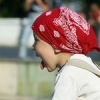 Скарлатина считалась раньше одним из самых страшных детских заболеваний. Скарлатина - детское инфекционное заболевание, вызываемое гемолитическим стрептококком. В основном скарлатиной болеют дети, но иногда заболевают и взрослые, которые не имеют иммунитета к скарлатине. Гемолитический стрептококк выделяет в кровь токсин (яд), который и вызывает все признаки заболевания. Инкубационный период скарлатины от нескольких часов до 12 дней. Под влиянием выделяемого гемолитическим стрептококком токсина на коже ребенка появляется очень мелкая сливающаяся сыпь, которая бледнеет при надавливании. Высыпания особенно интенсивны на внутренних поверхностях рук и ног, на туловище и на лице. Свободным от сыпи остается только место вокруг рта и носа. 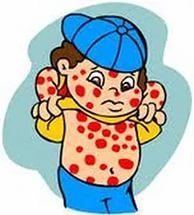 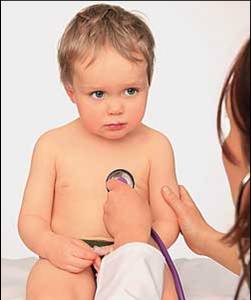 Ранние осложнения - это распространение инфекции на окружающие органы и ткани (абсцессы, гнойное воспаление среднего уха и др.). При тяжелом заболевании инфекция кровеносным сосудам может распространяться в отдаленные органы и ткани, где также возникает гнойное воспаление. 